Fédération Française de Tir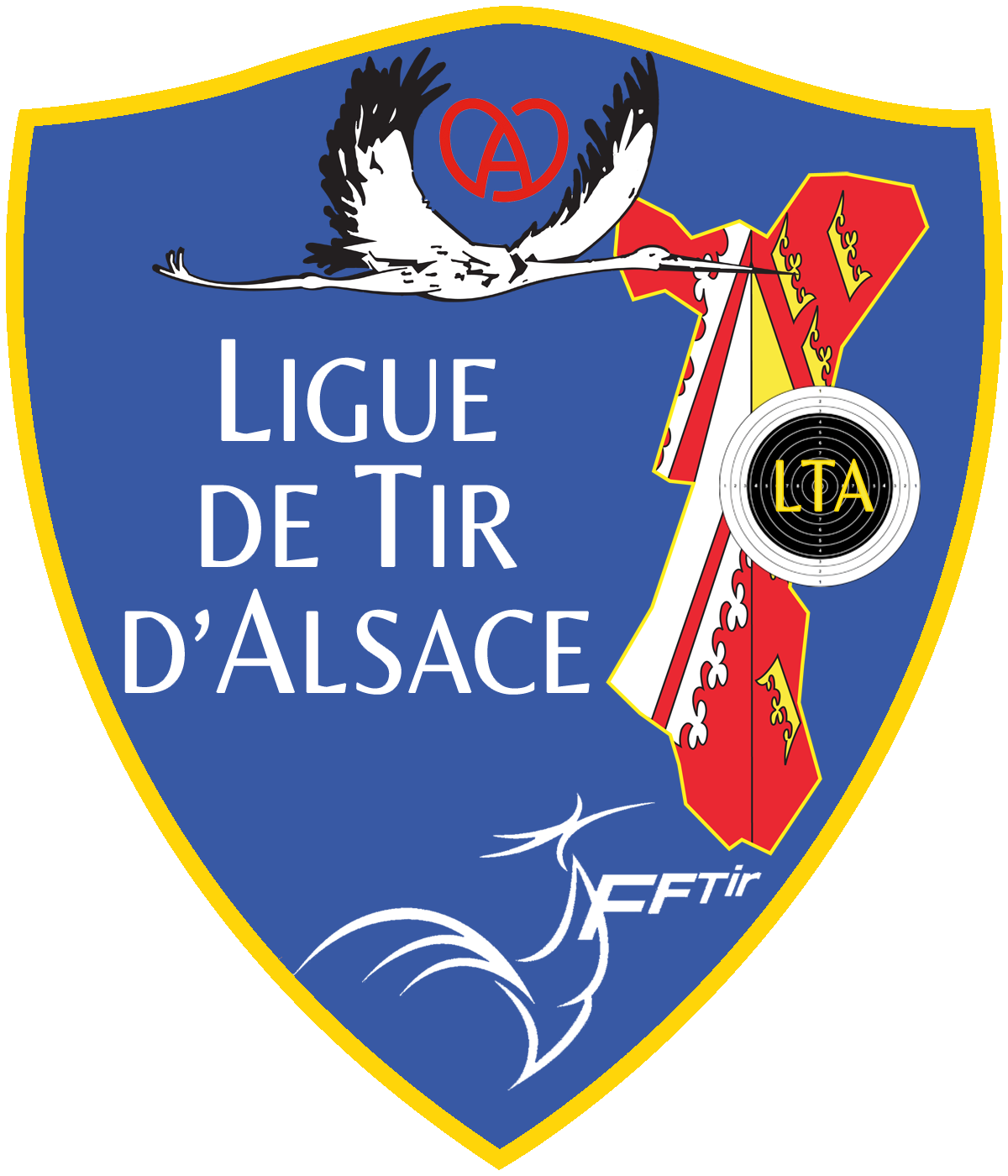 Ligue de Tir d'AlsaceSociété de Tir : __N° de Société : __Toute demande doit être accompagnée d’une enveloppe de retour, à votre nom, suffisamment grande et suffisamment affranchie au tarif en vigueur.Vous pourrez demander au préalable la valeur de l’affranchissement en fonction de votre demande.Siège :Maison des SportsLigue de Tir d’Alsace4, rue Jean Mentelin  B.P.9502867035 STRASBOURG Cedex  203.88.29.55.18@ anthony.haas@liguetiralsace.frDemande de formulaireA adresser par mail ou courrier à la LTANbrDésignation du formulaire ou du documentFeuilles d’avis préalablesNom et adresse du responsableSignatureCachet de la Société